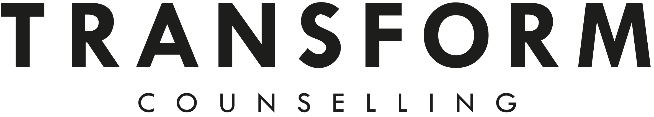 Transform Counselling wants to meet the aims and commitments set out in its equality policy. This includes not discriminating under the Equality Act 2010, and building an accurate picture of the make-up of the organisation and its participants in encouraging equality and diversity.The organisation needs your help and co-operation to enable it to do this, but filling in this form is voluntary.The information you provide will stay confidential, and be stored securely and limited to only some staff in the organisation’s senior management team.Please return the completed form in the envelope marked ‘Strictly confidential’ to The Directors, Transform Counselling.Relationship to Transform CounsellingClient	 	Volunteer Counsellor  		Staff  		Placement Applicant  	Volunteer other  Gender	Male  		Female  	Transgender  		Prefer not to say  Are you married orin a civil partnership?		Yes  		No  			Prefer not to say  Age	16-24		25-29		30-34		35-39		40-44		45-49		50-54		55-59		60-64		65+	     	Prefer not to say   What is your ethnicity?Ethnic origin is not about nationality, place of birth or citizenship. It is about the group to which you perceive you belong. Please tick the appropriate box.WhiteEnglish  		Welsh  	Scottish  	Northern Irish  	Irish  British   		Gypsy or Irish Traveller    	Prefer not to say  Any other white background, please write in:  Mixed/multiple ethnic groupsWhite and Black Caribbean  		White and Black African  	White and Asian  Prefer not to say  Any other mixed background, please write in:Asian/Asian BritishIndian  		Pakistani  		Bangladeshi  		Chinese  Prefer not to say      Any other Asian background, please write in:  		Black/ African/ Caribbean/ Black BritishAfrican  		Caribbean  		Prefer not to say      Any other Black/African/Caribbean background, please write in:   Other ethnic groupArab  		Prefer not to say      Any other ethnic group, please write in:   		Do you consider yourself to have a disability or health condition?   Yes  			No  		Prefer not to say  What is your sexual orientation?Heterosexual  	Gay woman/lesbian  	Gay man  	Bisexual  	Prefer not to say  If other, please write in:	What is your religion or belief?No religion or belief  	Buddhist  	Christian  	Hindu  	Jewish  	Muslim  			Sikh  		Prefer not to say If other religion or belief, please write in: 	What is your employment status?Student  	Employed/self-employed  	Not employed  	Retired  Apprenticeship scheme/training  		Other  		Prefer not to say  Do you have caring responsibilities?  If yes, please tick all that applyNone  Primary carer of a child/children (under 18)  Primary carer of disabled child/children  Primary carer of disabled adult (18 and over)  Primary carer of older person  Secondary carer (another person carries out the main caring role)  Prefer not to say  